Bramerton Group of Parishes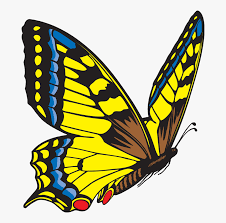 SUMMER WORSHIPat HELLINGTON CHURCH SUNDAY JULY 31st, 11amFollowed by Picnic in the Churchyard(Parking at St. Mary’s Rockland NR14 7EY)Please contact Revd Nick Garrard for further info01508 538014